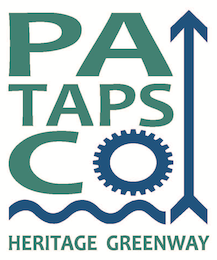 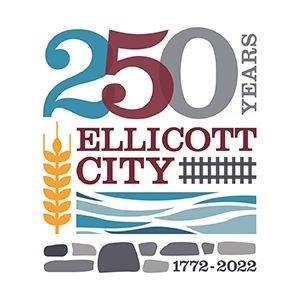 EC250 Legacy Fund ApplicationQuestions? Contact heritage@patapsco.org or director@patapsco.org or call 410-696-1328. Rules and Eligibility:Projects must take place within the Ellicott City Historic District boundary plus properties immediately abutting Frederick Road from Toll House Road to River Road in Baltimore County.Projects must provide educational and informative programs, events, and learning experiences that raise the visibility of the history of Ellicott City; and/or beautify and enhance the appearance of Ellicott City and its gateways through the maintenance and restoration of interpretive signage, gardens, benches, and visitor amenities.Applicants may be from outside Ellicott City, but the proposed project must occur within the designated boundaries noted above.Maximum grant request: $10,000Applicants may apply to the EC250 Legacy Fund for multiple quarters per year, but may not receive awards totaling more than $10,000 in any single fiscal year (July 1-June 30). Application Deadlines: Annually on September 30, December 31, March 31, and June 30. Applications will be reviewed following each deadline and applicants will be notified within one month of the quarterly deadline. Funds may be used to support staff time on projects.Applicants must be non-profits. Match is not required although cash and in-kind match may be documented in the budget. Successful applicants will receive half the award up-front with the other half payable upon completion of the project and submission of final report showing expenditures. Awardees must recognize funding received from the EC250 Legacy Fund by acknowledging the fund in any materials and displaying both the PHG and EC250 logo, (hi-res logos will be provided) where applicable.The EC250 Legacy Fund is made possible through a generous donation from EC250.EC250 Legacy Fund Application Date: 												Title of Project: 										Name of Organization: 									Mission Statement of Organization: 												Website address: 										Mailing address:  										Telephone: 																				E-mail: 											Organizational TIN/EIN: 									Contact person: 										Amount of funding request:  	$ _______________						Total Project Budget:		$_________________Applicant signature (name, title, date): ___________________________________________Signatory should be the executive director, board chairperson, or someone authorized by the governing authority to apply on behalf of the organization.Project Narrative: Please answer the following questions. Successful proposals will answer the questions fully, yet succinctly. You may answer on a separate page. Describe your project in detail and the project/activities that the funds would support. What are the project deliverables? How does the proposed project fit into your organization’s strategic plan, long term plan, or overall goals?How will the project enhance the area and/or increase the experience for visitors and residents?  Describe your organization’s ability to initiate, administer and complete the project within the proposed timeline and the key personnel involved.Please provide a project timeline.EC250 Legacy Fund BUDGET Details should be clear and evident as to how each line item relates to the project’s scope of work.	Submit completed application to director@patapsco.org ActivityAnticipated Completion DateLINE ITEMSEC250 LEGACY FUNDOPTIONAL CASH MATCHOPTIONAL IN-KIND MATCHTOTAL